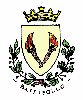 Comune di BattifolloProvincia di CuneoScheda di sintesi sulla rilevazione degli OIV o organismi con funzioni analoghe.Data di svolgimento della rilevazione La rilevazione è stata effettuata in data odierna nella quale si procede alla compilazione della griglia – all. 2 alla delibera n. 213/2020 ed alla redazione del documento di attestazione.Estensione della rilevazione (nel caso di amministrazioni con uffici periferici, articolazioni organizzative autonome e Corpi ) Il Comune di Battifollo non è organizzato in uffici periferici, articolazioni organizzative autonome e Corpi .Procedure e modalità seguite per la rilevazione - verifica dell’attività svolta dal Responsabile della trasparenza per riscontrare l’adempimento degli obblighi di pubblicazione; - esame della documentazione e delle banche dati relative ai dati oggetto di attestazione; - verifica sul sito istituzionale, anche attraverso l’utilizzo di supporti informatici - colloqui con i responsabili della trasmissione dei dati; - colloqui con i responsabili della pubblicazione dei dati.- verifica diretta sul sito istituzionale, anche attraverso l’utilizzo di supporti informatici.Aspetti critici riscontrati nel corso della rilevazione Trattandosi di ente molto piccolo (220 abitanti) si ritiene che gli adempimenti siano gravosi e rischino di ostacolare la normale attività di gestione degli uffici e dei servizi, già resa difficile dalla carenza di personale Eventuale documentazione da allegare Nessuna Battifollo, lì  23/07/2020Firma del N.D.V. F.TO  Dott.ssa Patrizia Luciano 